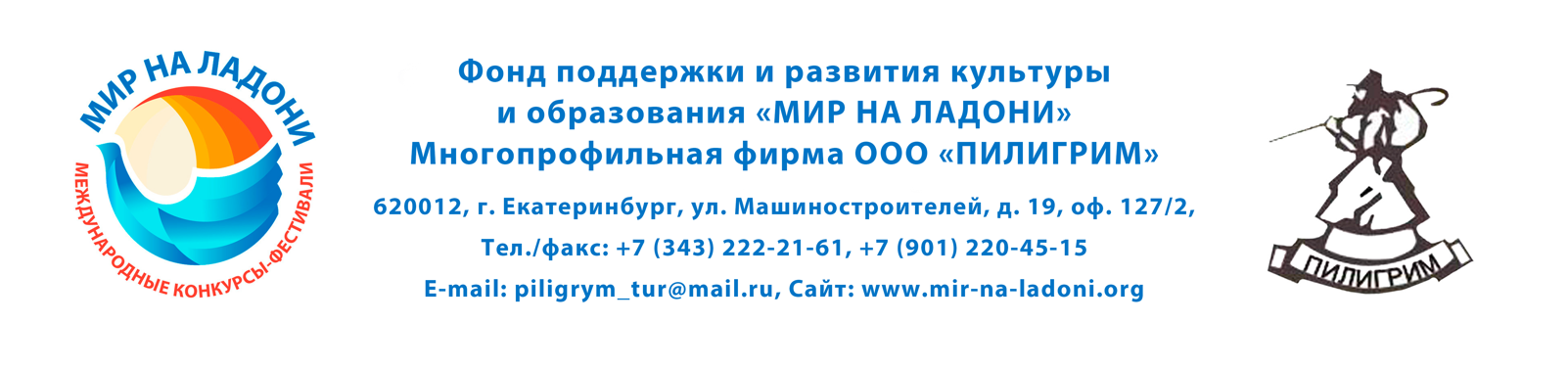 ПОЛОЖЕНИЕXIV Международного конкурса-фестивалядетского, юношеского и взрослого творчества«КАЗАНЬ ЛУЧЕЗАРНАЯ»31 октября - 3 ноября 2022 года,  город КазаньПрием заявок до 20 октября 2022 годаОРГАНИЗАТОРЫ• Фонд поддержки и развития культуры и образования «Мир на ладони»;• Многопрофильная фирма «Пилигрим».ПОДДЕРЖКА•  Министерство культуры РФ (приказ №18-7913 от 1 марта 2018 г.);•	Федеральное агентство по делам молодежи (РОСМОЛОДЁЖЬ) (приказ от 19.10.2020 г.);•	Комитет Совета Федерации по науке, образованию и культуре (приказ от 17 марта 2020 г.);•	Посольство РФ в Республике Узбекистан (от 18.06.2019 г.);•	ФКУКиИ «Культурный центр МВД России» (2020 г.).ЦЕЛИ И ЗАДАЧИстимулирование развития творчества среди различных возрастных групп;выявление и поддержка новых дарований; культурный обмен между участниками конкурса;содействие реализации творческих способностей и гармоничного развития личности;расширение культурного межнационального сотрудничества;привлечение внимания российской общественности к проблемам любительского  и профессионального творчества;укрепление межнационального сотрудничества, установление творческих контактов между коллективами, представление творческих коллективов; повышение профессионального мастерства руководителей коллективов, пропаганда лучших творческих работ, обмен опытом, новой методической и практической информацией, проведение мастер-классов.УЧАСТНИКИ КОНКУРСА         Творческие коллективы и отдельные исполнители без ограничения возраста: учащиеся, преподаватели, отдельные исполнители детских музыкальных, хореографических школ; школ искусств; музыкальных, хореографических училищ, колледжей, ВУЗов; хореографических, вокальных студий; государственных и негосударственных образовательных учреждений, а также учреждений дополнительного образования.Возрастные группы: до 5 лет, 5-6 лет; 7-9 лет; 10-12 лет; 13-15 лет; 16-19 лет; 20-25 лет; 26-40 лет, старше 40 лет; смешанная. В коллективе каждой возрастной категории допускается наличие не более 30% участников младше или старше указанных возрастных рамок. НОМИНАЦИИ И ФОРМЫ(Участники могут представить в конкурсе номера, как в основной номинации, так и в дополнительной, количество номеров от одного коллектива не ограничено, участие солистов и малых форм, в составе коллектива может быть ограничено при заполнении времени конкурсной программы.)1. Вокальное искусство: классическое, народное (фольклор), эстрадное, джазовое, хоровое, шоу-группы (соло, дуэты, трио, ансамбли, хоры). 2. Хореографическое искусство:  классический, бальный, спортивно-бальный, современный, эстрадный, народный, народно-стилизованный танец; театр танца, шоу-группы, модерн, джаз-модерн, контемпорари, свободная пластика, спортивный танец (мажоретки, чирлидинг и др.), street dance  (хип-хоп, диско, брейк-данс и др.), детский танец, детский танец (соло, дуэт, малые формы (3-5 человек) и ансамбль), спортивно - художественная гимнастика в сценической танцевально-художественной обработке и др.3. Инструментальное искусство: классическое, эстрадное, народное, джазовое, аккомпанемент, преподаватель-солист, общее фортепиано (соло на различных инструментах, ансамбли, оркестры).4. Театр моды: для конкурсного выступления представляется 1 коллекция (прет-а-порте, вечерняя, детская, подростковая одежда, исторический, сценический костюмы).5. Театральное искусство: миниатюры, отрывки из спектаклей,  из мюзиклов,  из балетов,  актерская песня, кукольный театр, музыкальный театр. Коллективы представляют на конкурс сценические формы, имеющие композиционно законченный характер.6. Художественное слово: проза, поэзия, сказ, литературно-музыкальная композиция (соло, дуэт, ансамбль).7. Изобразительное искусство: живопись, графика, фотоискусство. 8. Конкурс молодых композиторов и бардов. Цель: знакомство с новыми тенденциями и направлениями в искусстве, выявление новых талантливых композиторов, поэтов, пропаганда их творчества.9. Цирковое искусство. Оригинальный жанр.10. Декоративно-прикладное искусство: скульптура малых форм в интерьере, академическая скульптура, ювелирное искусство, скульптурные и ювелирные техники: металлопластика, дифровка, просечной металл, элементы ручной ковки, литьё, чеканка. Резьба по кости, дизайн костюма, графический дизайн, батик холодный и горячий, свободная роспись, набойка и печать, гобелен, ремизное творчество, коллаж, квилт, художественный войлок, текстильная кукла, ручная бумага, линогравюра, литография, ксилография, офорт, резцовая гравюра и другие.11. Конкурс костюма: национальный костюм, творческий номер, модель, сценический костюм. Является дополнительной номинацией12. Дебют: участвуют дети с 4 до 7 лет. Для участия необходимо представить один творческий номер общей продолжительностью 2-3 минуты.13. Конкурс концертмейстеров.Примечания:- в номинации «Профессионалы» могут принимать участие лица, окончившие музыкальные, хореографические и цирковые колледжи, колледжи культуры и искусств, а также творческие ВУЗы (соответствующие документы об образовании указываются в заявке на участие);- обязательное наличие качественных фонограмм (-) минус, записанных на USB носитель, CD или мини-CD, с указанием названия коллектива или фамилии исполнителя, названия и номера треков, продолжительности произведения;- не допускается выступление вокалистов под фонограмму «плюс»;- не допускается голосовое или инструментальное (караоке) дублирование основных партий для солистов, прописанный бэк-вокал для ансамблей. УСЛОВИЯ УЧАСТИЯ И ПОРЯДОК ПРОВЕДЕНИЯДля конкурсного выступления солисты участники должны представить в каждой возрастной группе и номинации  1 номер (хронометраж до 4-х минут).Превышение хронометража допускается при оплате дополнительной номинации.Коллективы в номинации «Театральное творчество» представляют отрывок из спектакля общей продолжительностью до 15 минут.  Превышение хронометража возможно при оплате отдельного дополнительного оргвзноса по предварительному согласованию с оргкомитетом, но не более 40 минут.В номинации «Изобразительное творчество» и «Выставка прикладного искусства» участие организуется в формате выставки, проходящей в течение конкурса-фестиваля. От одного участника может быть представлено не более 3-х работ.В ПРОГРАММЕ КОНКУРСА-ФЕСТИВАЛЯконкурсная программа;Гала-концерт и церемония награждения;«круглый стол» с членами жюри; экскурсионная программа (по предварительной заявке в оргкомитет).ТЕХНИЧЕСКИЕ УСЛОВИЯФонограммы конкурсных номеров высылаются в оргкомитет заранее (не позднее, чем за неделю до начала конкурса-фестиваля).Оргкомитет имеет право размещать фестивальные фото- и видеоматериалы коллективов в глобальной сети Интернет и использовать их в рекламной продукции без согласования с коллективом или отдельным исполнителем.                                                                                                                                                               ОРГКОМИТЕТ И ЖЮРИВ период подготовки и проведения конкурса все оперативные вопросы решает оргкомитет. К работе в жюри привлекаются высококвалифицированные специалисты в области культуры и искусства.     К работе в жюри привлекаются высококвалифицированные специалисты в области культуры и искусства, профессора и доценты специализированных ВУЗов и СУЗов, Заслуженные работники культуры, Народные артисты, Обладатели наград.         Конкурсные выступления участников оцениваются по общепринятым критериям: техническое мастерство, артистизм, сложность репертуара, создание художественного образа, соответствие программы возрасту исполнителя и др. по 10-балльной системе (путем суммарного сложения оценок всех членов жюри):10 баллов – Гран-При;от 9,9 до 9,0 баллов – Лауреат 1 степени;от 8,9 до 8,0 баллов – Лауреат 2 степени;от 7,9 до 7,5 баллов – Лауреат 3 степени;от 7,4 до 7,0 баллов – Дипломант 1 степени;от 6,9 до 6,5 баллов – Дипломант 2 степени;от 6,4 до 6,0 баллов – Дипломант 3 степени;5,9 баллов и ниже   – Диплом фестиваля.Жюри наделено правом: делить премии; не присуждать ту или иную премию, а также Гран-при; присуждать специальные призы. Решение жюри окончательное и обжалованию не подлежит. Жюри не учитывает материальные возможности, социальную принадлежность, национальность конкурсантов – только творчество на абсолютно равных условиях.При оценке конкурсных выступлений световое сопровождение (и различные специальные эффекты) во внимание не принимаются. Жюри не имеет права разглашать результаты конкурса до официального объявления. КРИТЕРИИ ОЦЕНКИ       Конкурсные выступления участников оцениваются по общепринятым критериям: техническое мастерство (соответственно номинации и возрасту), артистизм, сложность репертуара, создание художественного образа и др.ПРИЗЫ И НАГРАДЫАбсолютный победитель конкурса-фестиваля удостаивается звания обладатель Гран-При, а также получает денежный приз 10 000 рублей!Лауреаты 1 степени и обладатели Гран-При получают приглашение на участие в Финальных конкурсах в 2022 году, где будет разыгран денежный Грант общей суммой 1 000 000 рублей:с 18 по 21 ноября в Санкт-Петербурге;с 9 по 12 декабря в Москве!В каждой номинации и возрастной группе присуждаются звания: Лауреат I, II, III степени, Дипломант I, II, III степени. Каждому коллективу (или солисту) вручается диплом (один диплом в одной номинации и возрастной категории), кубок на коллектив, ника солисту и дуэту (каждому участнику дуэта), специальные призы и награды.Награждение проводится в определенный день программы конкурса. Получить награды ранее официального дня награждения и после него невозможно. Кубки и дипломы почтой не высылаются.ФИНАНСОВЫЕ УСЛОВИЯСтоимость программы поездки на 1 человека составляет 10 500 рублей.В стоимость входит: проживание (3 ночи/ 4 дня) по 2-3-4 человека в гостинице 3* с удобствами в номере, 2-х разовое питание завтрак и ужин (начиная с ужина первого дня путевки, заканчивая завтраком последнего дня)Участие в конкурсной программе в одной возрастной группе и номинации бесплатно! (Для участников с проживанием по фестивальной программе)Каждая 16 -я путевка предоставляется бесплатно (схема 15+1).  Трансфер оплачивается дополнительно (в транспортное обслуживание входит встреча и проводы на ж/д вокзал, трансфер на фестивальные мероприятия):- 1 000 рублей за человека при группе от 30 человек, 08.00-22.00; - менее 30 человек или ночное время – рассчитывается индивидуально по запросу в Оргкомитет фестиваля.Обзорная экскурсия по городу в день приезда или отъезда для групп от 30 человек оплачивается дополнительно – 450 рублей с человека. Стоимость экскурсии «Вечерняя Казань» для групп от 30 человек – 750 рублей с человека (для групп меньшей численностью стоимость рассчитывается индивидуально).ФИНАНСОВЫЕ УСЛОВИЯ ДЛЯ УЧАСТНИКОВ Г. КАЗАНИ И РЕСПУБЛИКИ ТАТАРСТАН- участник (солист) – 3 000 рублей;- дуэт – 4 000 рублей;- коллектив (3-5 человек) – 5 000 рублей;- коллектив (от 6 до 10 человек) – 900 рублей за каждого участника;- коллектив (от 11 до 20 человек) – 800 рублей за каждого участника;- коллектив (от 21 и более) – 700 рублей за каждого участника;- театральный коллектив – 15 000 рублей.Количество участников в коллективе подразумевает участие в одной возрастной группе и номинации. Следующая номинация в одной возрастной группе  оплачивается дополнительно. Последующие возрастные группы считаются отдельным коллективом.СТОИМОСТЬ УЧАСТИЯ В ДОПОЛНИТЕЛЬНОЙ НОМИНАЦИИ- солист – 2 000 рублей;- дуэт – 3 000 рублей;- трио – 4 000 рублей;- коллектив –  6 000 рублей;- театральный коллектив – 10 000 рублей.ДОПОЛНИТЕЛЬНЫЕ УСЛОВИЯВсе иногородние участники проживают в той гостинице, которую предоставляет оргкомитет. Заявки без проживания принимаются только от жителей Татарстана.Дополнительное проживание и питание оплачивается из средств участников. Стоимость дополнительных суток проживания (с завтраком) – 2 100 рублей с человека.Всем участникам конкурса-фестиваля Оргкомитет предоставляет репетицию в формате «разметка сцены» для номинации «Хореографическое творчество» – не более 1 минуты на 1 танец; «SoundCheck» для номинации «Вокальное творчество» – проверка фонограммы и «проба звука» у солистов, настройка микрофонов у коллективов (на примере куплета 1 песни), «акустическая репетиция» для номинации «Инструментальное творчество» – не более 1 минуты на 1 солиста и  2-х минут на ансамбль. Репетиция театральных коллективов длится не более 5 минут. Заявки на участие конкурсе-фестивале принимаютсяс сайта www.mir-na-ladoni.orgТелефоны: +7 (965) 511-45-45; +7 (965) 543-94-49. E-mail: piligrym_tur@mail.ru